 Abonyi Polgármesteri Hivatal	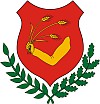 Kérelem(hatósági bizonyítvány kiállítására a lakás rendeltetési egységek  számáról)Név:……………………………………………………………………………………………...Szül.hely, idő:……………………………………………………………………………………Anyja neve:……………………………………………………………………………………...Címe:…………………………………………………………………………………………….Email cím, telefonszám:…………………………………………………………………………lakossági fogyasztó büntetőjogi felelősségem tudatában nyilatkozom, hogy a kérelmezett ingatlan címe: ………………………………………………………………………………………………….helyrajzi száma: ……………………társasháznak, lakásszövetkezetnek nem minősüla kérelmezett ingatlanon található lakás rendeltetési egységek száma: ………Kérem Abony Város Önkormányzatának Jegyzőjét, hogy azegyetemes	szolgáltató	neve,	ahol	kérelmező	a	hatósági	bizonyítványt	felhasználja:…………………………………………………………………………………………………..egyetemes szolgáltató címe:.........................................................................................................előtt történő bemutatásra részemre hatósági bizonyítványt állítson ki a tekintetben, hogy a kérelmezett ingatlanon található lakás rendeltetési egységek száma: ……….OTÉK „105. § (1) A lakás olyan huzamos tartózkodás céljára szolgáló önálló rendeltetési egység, melynek lakóhelyiségeit (lakószoba, étkező stb.), főzőhelyiségeit (konyha, főzőfülke), egészségügyi helyiségeit (fürdőszoba, mosdó, zuhanyozó, WC), közlekedő helyiségeit (előszoba, előtér, belépő, szélfogó, közlekedő, folyosó) és tároló helyiségeit (kamra, gardrób, lomkamra, háztartási helyiség stb.) úgy kell kialakítani, hogy azok együttesen tegyék lehetővéa pihenést (az alvást) és az otthoni tevékenységek folytatását,a főzést, mosogatást és az étkezést,a tisztálkodást, a mosást, az illemhely-használatot,az életvitelhez szükséges anyagok és tárgyak tárolását tervezési program szerint (pl. élelmiszer- tárolás, hűtőszekrény elhelyezési lehetősége, mosás céljára szolgáló berendezés, ruhanemű, lakáskarbantartás eszközeinek, egyéb szerszámoknak és sporteszközöknek az elhelyezése). A lakószoba a lakás minden olyan közvetlen természetes megvilágítású és szellőzésű, fűthető, huzamos tartózkodás céljára szolgáló, legalább 8 m2 hasznos alapterületű helyisége, amely lehetővé teszi az (1) bekezdés a) pontja szerinti tevékenységek folytatását - kivéve a jövedelemszerzést szolgáló munkavégzést - és az azokhoz kapcsolódó berendezések elhelyezését.A 30 m2-t meghaladó hasznos alapterületű lakás legalább egy lakószobája hasznos alapterületének legalább 16 m2-nek kell lennie. Ebbe és a lakószoba (2) bekezdés szerinti alapterületébe nem számítható be a főző és az étkező funkció céljára is szolgáló helyiség, helyiségrész hasznos alapterülete, amennyiben az a lakószoba légterével közös.A lakásnak fűthetőnek kell lennie, lehetőleg minden helyiségben a rendeltetésének megfelelő szellőzést, természetes megvilágítást biztosítani kell.”A családi fogyasztói közösségekre, valamint a családi otthonteremtési kedvezményből megvalósuló tetőtérbeépítésekre vonatkozó kedvezmények bevezetése érdekében az egyes egyetemes szolgáltatási árszabások meghatározásáról szóló 259/2022. (VII. 21.) Korm. rendelet módosításáról szóló 345/2022. (IX. 9.) Korm. rendelet (a továbbiakban: Rendelet) 7/A. § (6) bekezdése alapján lakossági fogyasztó nyújtja be a hatósági bizonyítványt az egyetemes szolgáltató részére. A Rendelet 7/A. § (7) bek. alapján „ha az egyetemes  szolgáltató azt észleli, hogy az ingatlan lakás rendeltetési egységeinek száma nem egyezik meg a hatósági bizonyítványban foglaltakkal, ezt hatósági ellenőrzés lefolytatása érdekében az eljáró hatóság felé jelzi.”Ha az indult eljárás azzal az eredménnyel zárul, hogy a hatósági bizonyítványban foglaltnál kisebb számú, ténylegesen kialakult lakás rendeltetési egység található az ingatlanon belül, az egyetemes szolgáltató megállapítja, hogy a felhasználó jogosulatlanul vette igénybe kedvezményes többletmennyiséget a bejelentett és a tényleges lakás rendeltetési egységek különbözete vonatkozásában. Ebben az esetben a jogosulatlanul igénybe vett kedvezménnyel elszámolt földgáz mennyiséget az 5. § (2) bekezdése szerinti versenypiaci költségeket tükröző ár másfélszeresének megfelelő egységáron kell a felhasználóval elszámolni.Tudomásul veszem, hogy hamis adatszolgáltatásom alapján kiadott hatósági bizonyítvány felhasználása esetén a büntetőjogi felelősségre vonáson túl, ha a hatósági ellenőrzés alapján bebizonyosodik, hogy jogosulatlanul veszem igénybe a kedvezményes többletmennyiséget a fenti szankció kerül alkalmazásra.A kérelem elválaszthatatlan részét képezi a „Nyilatkozat a rendeltetési egységek számáról” című nyomtatvány.Abony, 2022. ………….....(hónap) ………(nap)….….…...................................Kérelmező aláírásaAbonyi Polgármesteri Hivatal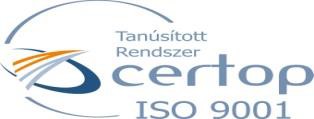 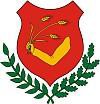 H-2740 Abony,   Kossuth tér 1.Nyilatkozat      Telefon: (53) 360-135      Fax: (53) 360-064      E-mail: abony@abony.huszemélyes adatok hozzájáruláson alapuló kezelésérőlAz érintett neve:  	Születési hely, idő:  	Anyja neve: 	Lakcím: 	Telefonszám: 	E-mail cím: 	Egyéb személyes adatok: 	az Európai Parlament és a Tanács (EU) 2016/679 rendelete (GDPR) alapján önkéntes, konkrét, tájékoztatáson alapuló, külső befolyástól mentes egyértelmű hozzájárulásomat adom a személyes adataim kezeléséhez a következő adatkezelő / adatfeldolgozó számára:Adatkezelő neve: Abonyi Polgármesteri HivatalSzékhelye:2740 Abony, Kossuth tér 1.Adatvédelmi tisztviselője: Dr. Gáspár Anita jegyzőAz adatkezelés célja: Hatósági bizonyítvány iránti kérelem során szükséges az adatok kezelése.Az adatkezelés jogalapja:Az adatkezelés a természetes személyeknek a személyes adatok kezelése tekintetében történő védelméről és az ilyen adatok szabad áramlásáról, valamint a 95/46/EK rendelet hatályon kívül helyezéséről szóló (EU) 2016/679 európai parlamenti és tanácsi rendelet (a továbbiakban: GDPR 6. cikke (1) bekezdésének a) pontja alapján történik, vagyis mivel az érintett az igénybejelentőlap benyújtásával hozzájárult személyes adatainak kezeléséhez.Az érintett az adatkezelési hozzájárulását a későbbiekben visszavonhatja.   A hozzájárulás visszavonása nem érinti a hozzájáruláson alapuló, a visszavonás előtti adatkezelés jogszerűségét. Az érintett a visszavonást az igénybejelentés visszavonásával egyidejűleg teheti meg.Az érintett adatok tárolásának időtartama:Az általános közigazgatási rendtartásról szóló 2016. évi CL. törvényben, vagy az ügyre irányadó ágazati jogszabályokban meghatározott ügyintézési határidő időtartamáig, azt követően pedig az önkormányzati hivatalok egységes irattári tervének kiadásáról szóló 78/2012.(XII.28.) BM. rendeletben meghatározott időtartamig.TÁJÉKOZTATÁS AZ ÉRINTETT JOGAIRÓLTájékoztatjuk, hogy az adatkezelés során az Európai Parlament és a Tanács (EU) 2016/679 rendeletének értelmében Önnek, mint érintett személynek joga van kérelmezni az adatkezelőtől az Önre vonatkozó személyes adatokhoz való hozzáférést, azok helyesbítését, törlését vagy kezelésének korlátozását, és tiltakozhat az ilyen személyes adatok kezelése ellen, valamint a joga van az adathordozhatósághoz.Joga van a hozzájárulása bármely időpontban történő visszavonásához, amely nem érinti a visszavonás előtt a hozzájárulás alapján végrehajtott adatkezelés jogszerűségét.Joga van a felügyeleti hatósághoz (Nemzeti Adatvédelmi és Információszabadság Hatóság) panaszt benyújtani.További információk Abony város honlapján (www.abony.hu) elérhető Adatkezelési tájékoztatóban olvashatók.A fenti információkat és tájékoztatást tudomásul vettem, fent megadott személyes adataim fentiekben megjelölt célú kezeléséhez önkéntesen, minden külső befolyás nélkül beleegyezésemet adom.Kelt,	20	év	hó	nap                                                                                                            aláírásHatósági és Szociális ügyek OsztályaH-2740 Abony, Kossuth tér 1.Telefon: (53) 360-135Email: abony@abony.hu